ANEXO IFICHA DE ACOMPANHAMENTO DA EQUIPE GESTORA - BUSCA ATIVAPARTICIPAÇÃODOS ALUNOSNASATIVIDADESPEDAGÓGICASNÃOPRESENCIAISAssinaturado(s)Pedagogo(s)	AssinaturadoDiretor (a)PREFEITURAMUNICIPALDE PARANAGUÁ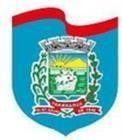 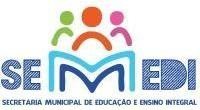 SECRETARIAMUNICIPALDEEDUCAÇÃOEENSINOINTEGRALANEXOIIRELATÓRIODEBUSCAATIVA–EQUIPEGESTORAParanaguá,de	de2021.Assinaturado(s)Pedagogo(s)AssinaturadoDiretor(a)NOMEDAINSTITUIÇÃO:NOMEDO(S)PEDAGOGO(S):NOMEDO(S) DOCENTE(S):NOMEDO ALUNO :NOMEDOS PAIS OU RESPONSÁVEIS LEGAIS:ENDEREÇODOALUNO( PONTO DE REFERÊNCIA):TELEFONEPARACONTATO:TURMA:PERÍODO:ATIVIDADESPROPOSTAS PARA O MÊS DE:DESCREVERASAÇÔESREALIZADASPARABUSCAATIVA(Especificar a pessoa contactada (ou não),datae quantidadedetentativas de contato,comprovantesnoscasosdeenviodemensagens, detalhando os acordos estabelecidos).Fazer um breve relato se a criança possui histórico de vulnerabilidade, abuso, maus tratos, entre outros.